COMITATO PROVINCIALE             Applicare Foto Atleta
CALTANISSETTA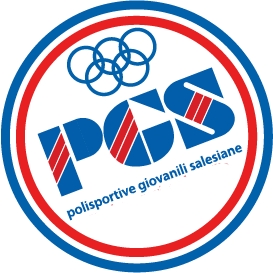 AUTOCERITIFICAZIONE D’IDENTITA’
Nome: ______________________________Cognome: ______________________________
Nato a: _______________________________ il: ___________________________Residente a: ___________________________Via: ___________________________ n: ____
Tipo Documento: C.I.    P.G.   C.N.   Pass.  
(C.I. = Carta d’indentità; P.G. = Patente di Guida; C. N. = Certificato di Nascita; Pass. = Passaporto)
Numero:__________________________ rilasciato il:____________
Rilasciato da:________________________ scadenza il:________           Firma Titolare     				Firma del Presidente Ass. Sportiva e Timbro____________________________                                   	___________________________________________________
AREA DEDICATA AL COMITATO PROVINCIALE P.G.S. CALTANISSETTA – ENNA - AGRIGENTOData vidimazione:____________________                    Firma  e Timbro del Comitato P.G.S. 
								
  ___________________________________________________

(In qualità di:____________________________________)